Your Name    BLUE A   09-26-14Your Name    BLUE A   09-26-14GOOGLE EARTH ONEGOOGLE EARTH ONEName and Location – City, State, CountryGoogle Earth Image of LocationLincoln Middle School Lincoln Rhode Island 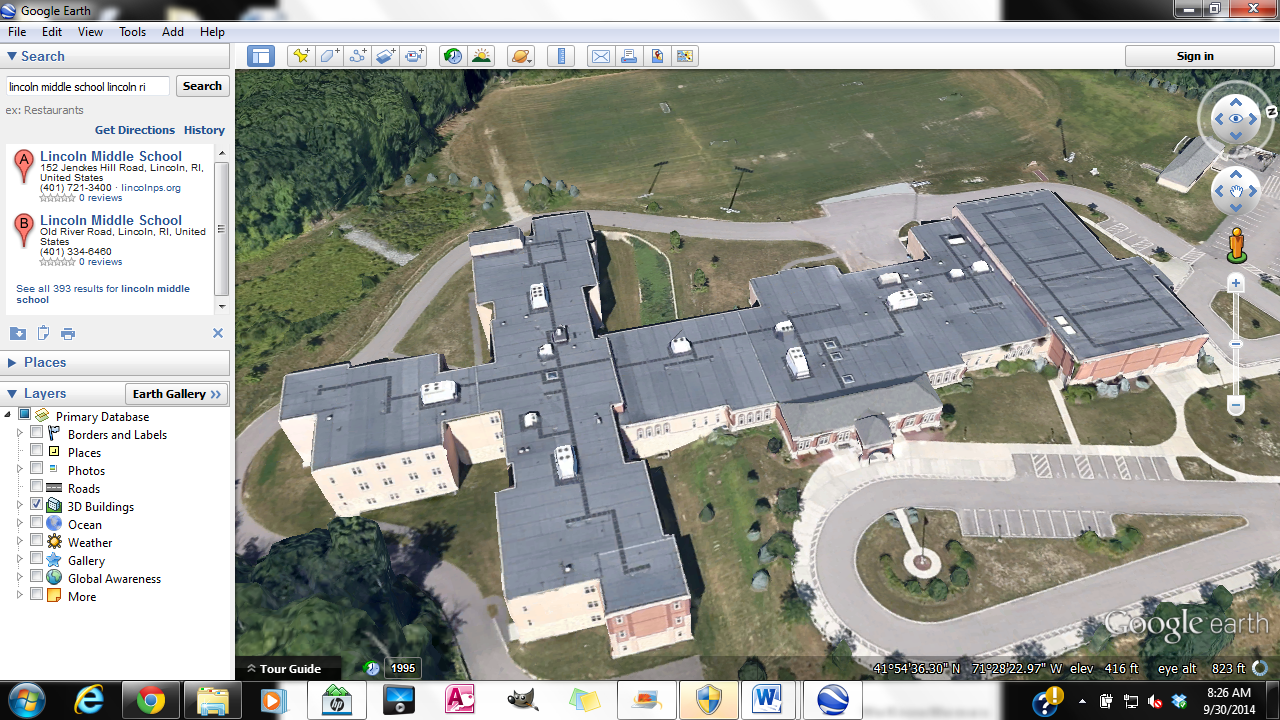 Lincoln High School Lincoln Rhode IslandYour House The Narragansett Towers Narragansett, RIThe Rhode Island State House Providence, RIBlock Island, RIThe Newport Bridge Newport, RIThe Dunkin’ Donuts Civic Center (Dunk) Providence, RISlater Mill Pawtucket, RIThe Newport Breakers Newport, RIThe Eiffel Tower Paris, FranceThe White House Washington, DCThe Grand Canyon Phoenix, AZThe Pentagon Arlington, VAThe Leaning Tower of Pisa Pisa, ItalyThe Taj Mahal Agra, IndiaThe Roman Coliseum Rome, ItalyThe Great Wall of China , ChinaThe Sydney Opera House Sydney, AustraliaThe London Tower Bridge London, EnglandThe Kremlin Moscow, Russia The Empire State Building New York, NY Golden Gate Bridge San Francisco, CASpace Mountain, Orlando FL